School of Health and Social care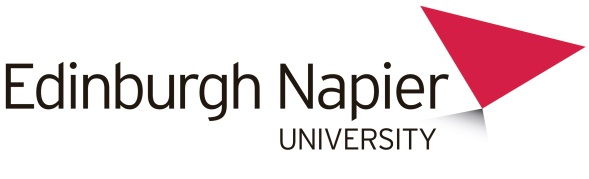 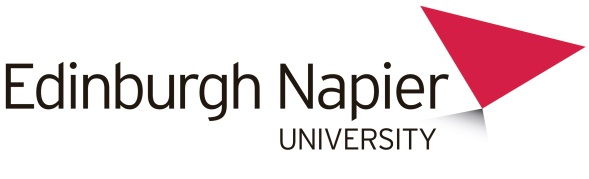 Amendment to Approved ApplicationAmending an Approved Application Should you wish to make an amendment to an approved study, you will need to submit an ‘amendment request’ for the consideration of the Chair of the School Research Ethics Committee.  Applications can only be amended after ethical approval has been granted.  You will need to apply for an amendment approval if you wish to:Add a new participant group;Add a new research method or make a change to existing methods;Ask for additional data from your existing participants;Remove a group of participants or a research method from the project, and have not yet commenced that part of the project;Apply for an extension to your current ethical approval.Change in PIIf you need to apply for an amendment approval, please complete the Amendment Approval Request Form on the next page.When completing the form, please ensure you do the following:Clearly explain what the amendment you wish to make is, and the justification for making the change.Insert details of any ethical issues raised by the proposed amendments.  Include all relevant information regarding the change so that the Chair can make an informed decision, and submit a copy of the sections of your application that have changed with all changes highlighted/underlined for clarity.You do not need to submit your original application in full again.  However, if the changes you wish to make alters several sections of your application form, you are advised to submit this.An electronic copy of the form (and any amended documents) must be submitted to the REC Administrator to the address detailed below:Administrator School of Health and Social Care Ethic Committee: Email: ethics.shsc@napier.ac.uk.Amendment requests are generally considered within 5-7 days of submission.  School of Health and Social Care 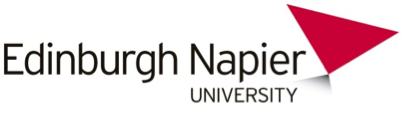 Ethics CommitteeAmendment Approval Request Form 1Project ID Number: Name and Address of Principal Investigator:2Project Title:      Project Title:      3Type of Amendment/s (tick as appropriate)Type of Amendment/s (tick as appropriate)Research procedure/protocol (including research instruments) Participant group Sponsorship/collaborators Extension to approval needed (extensions are given for one year) Information Sheet/s Consent form/s Other recruitment documents Principal researcher/medical supervisor* Other *Research procedure/protocol (including research instruments) Participant group Sponsorship/collaborators Extension to approval needed (extensions are given for one year) Information Sheet/s Consent form/s Other recruitment documents Principal researcher/medical supervisor* Other **Additions to the research team other than the principal researcher, student supervisor and medical supervisor do not need to be submitted as amendments but a complete list should be available upon request.*Additions to the research team other than the principal researcher, student supervisor and medical supervisor do not need to be submitted as amendments but a complete list should be available upon request.4Justification (give the reasons why the amendment/s are needed)Justification (give the reasons why the amendment/s are needed)5Details of Amendments (provide full details of each amendment requested, state where the changes have been made and attach all amended and new documentation)Details of Amendments (provide full details of each amendment requested, state where the changes have been made and attach all amended and new documentation)6Ethical Considerations (insert details of any ethical issues raised by the proposed amendment/s)  Ethical Considerations (insert details of any ethical issues raised by the proposed amendment/s)  7Other Information (provide any other information which you believe should be taken into account during ethical review of the proposed changes)Other Information (provide any other information which you believe should be taken into account during ethical review of the proposed changes)Declaration (to be signed by the Principal Researcher)I confirm that the information in this form is accurate to the best of my knowledge and I take full responsibility for it.I consider that it would be reasonable for the proposed amendments to be implemented.For student projects I confirm that my supervisor has approved my proposed modifications.Signature:       Date:      Declaration (to be signed by the Principal Researcher)I confirm that the information in this form is accurate to the best of my knowledge and I take full responsibility for it.I consider that it would be reasonable for the proposed amendments to be implemented.For student projects I confirm that my supervisor has approved my proposed modifications.Signature:       Date:      FOR OFFICE USE ONLY:Amendments to the proposed protocol have been ………………… by the Research Ethics Committee.FOR OFFICE USE ONLY:Amendments to the proposed protocol have been ………………… by the Research Ethics Committee.Signature of the REC Convenor: ………………………….Date: ……………………                                                                  Signature of the REC Convenor: ………………………….Date: ……………………                                                                  